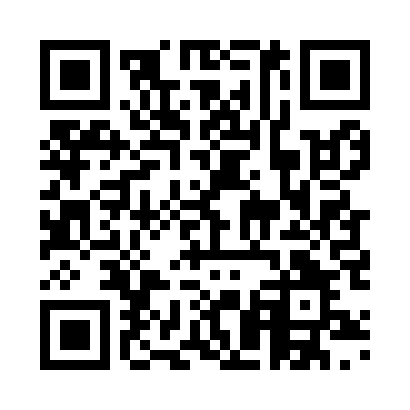 Prayer times for Zwaag, NetherlandsMon 1 Jul 2024 - Wed 31 Jul 2024High Latitude Method: Angle Based RulePrayer Calculation Method: Muslim World LeagueAsar Calculation Method: HanafiPrayer times provided by https://www.salahtimes.comDateDayFajrSunriseDhuhrAsrMaghribIsha1Mon3:105:211:447:2310:0712:102Tue3:115:211:447:2210:0612:093Wed3:115:221:447:2210:0612:094Thu3:125:231:447:2210:0512:095Fri3:125:241:447:2210:0512:096Sat3:135:251:457:2210:0412:097Sun3:135:261:457:2110:0312:098Mon3:145:271:457:2110:0312:089Tue3:145:281:457:2110:0212:0810Wed3:155:291:457:2010:0112:0811Thu3:155:301:457:2010:0012:0812Fri3:165:311:457:209:5912:0713Sat3:165:321:467:199:5812:0714Sun3:175:341:467:199:5712:0615Mon3:175:351:467:189:5612:0616Tue3:185:361:467:179:5512:0617Wed3:185:371:467:179:5412:0518Thu3:195:391:467:169:5312:0519Fri3:195:401:467:169:5112:0420Sat3:205:411:467:159:5012:0421Sun3:215:431:467:149:4912:0322Mon3:215:441:467:139:4712:0323Tue3:225:461:467:139:4612:0224Wed3:225:471:467:129:4512:0125Thu3:235:491:467:119:4312:0126Fri3:245:501:467:109:4212:0027Sat3:245:521:467:099:4011:5928Sun3:255:531:467:089:3811:5929Mon3:255:551:467:079:3711:5830Tue3:265:561:467:069:3511:5731Wed3:275:581:467:059:3311:56